ECMZESCUELA DE COMERCIO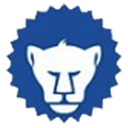 MARTÍN ZAPATA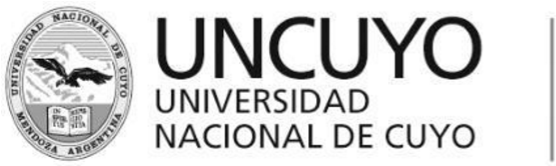 PROGRAMA ANUAL 2023          2DO NIVEL 2CAPACIDADES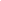 El estudiante al terminar el ciclo lectivo debe haber desarrollado las siguientes capacidades:Escuchar comprensivamente textos de complejidad creciente relacionados a información personal, la familia, la escuela, hábitos, situaciones del momento y futuras, hechos relatados en pasado, comparaciones, experiencias, comidas, salud, viajes.Producir distintos tipos de textos orales y escritos ( e-mail, narraciones, e-card, menu, descripciones, historias) usando las estructuras gramaticales apropiadas (presente simple, presente continuo, presente perfecto, pasado simple, pasado continuo, futuros, verbos can, could, should, have to, had to ) y el vocabulario de cada unidad ( la familia, la escuela, las rutinas, las actividades de tiempo libre, las acciones del momento y del futuro, vacaciones, habilidades, experiencias).Comprender textos escritos sobre información personal, intereses, lugares,  rutinas, entretenimientos,  comidas y hechos pasados, presente y futuros..APRENDIZAJESLos aprendizajes que se trabajarán a lo largo del cursado son: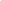 DIAGNÓSTICO Y REPASOAplicar el verbo To Be, There Be y Have Got  en sus 3 formas para describir información personal, la familia, la escuela y las posesiones.Usar el Presente Simple y el Presente Continuo en sus tres formas para hablar de rutinas, actividades de tiempo libre y situaciones del momento.Usar vocabulario referido a la descripción de información personal, la familia, la escuela y las posesiones.Aplicar expresiones relacionadas a intereses, la educación y entretenimiento.Reconocer y diferenciar el Pasado Simple y el Pasado Continuo para hablar de hechos pertenecientes al pasado.Repasar adjetivos comparativos y superlativos. Elaborar un porfolio personal y un relato en pasado.UNIDAD 1: ARE WE THERE YET? (UNIDAD 6 DEL LIBRO)Reconocer y aplicar Be Going to, Will y Presente Continuo para hablar de futuros.Aplicar vocabulario referido a viajes, salidas escolares, transporte y vacaciones.Realizar cambios comunicativos sobre vacaciones para expresar preferencias.  Elaborar un correo electrónico describiendo una salida escolar.UNIDAD 2: TEAM SPIRIT (UNIDAD 7 DEL LIBRO)   -      Reconocer y aplicar los verbos modales Can y Could para expresar habilidades en presente y pasado.   -      Reconocer y aplicar el verbo modal Can para manifestar posibilidades.   -      Usar Have to y Had to para hablar de obligación en presente y pasado.   -      Aplicar vocabulario referido al deporte, equipamiento deportivo y estrellas del deporte.   -      Redactar un párrafo sobre un nuevo hobby.           UNIDAD 3: WILD WORLD (UNIDAD 8 DEL LIBRO)    -     Reconocer y aplicar Presente Perfecto para hablar de experiencias.    -     Reconocer y aplicar los adverbios ever y never para formular preguntas y contar experiencias negativas.    -     Realizar cambios comunicativos sobre el clima, actividades al aire libre, vacaciones, y vida de montaña.    -     Elaborar un correo electrónico o una tarjeta/postal electrónica relatando sobre las vacaciones actuales.          UNIDAD 4: FEELING GOOD (UNIDAD 9 DEL LIBRO)     -   Identificar y usar el Primer Condicional para dialogar sobre posibilidades.     -   Aplicar vocabulario referido a comida y salud, medicina perfecta, comida espacial.     -   Aplicar el verbo modal Should para dar consejo.     -   Escribir un cuento sobre los personajes de la unidad siguiendo una guía.     -   Elaborar un menú espacial.           UNIDAD 5: THE PLACE TO BE (UNIDAD 10 DEL LIBRO)     -    Aplicar las estructuras vistas en el año para integrar contenidos.  -    Realizar cambios comunicativos sobre el hogar.  -    Emplear vocabulario para describir lugares para ir de vacaciones.   -    Escribir un correo electrónico invitando a un amigo/a a ir de vacaciones. CONDICIONES DE APROBACIÓN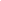 Para aprobar la materia cada estudiante debe atender a los siguientes aspectos:Los alumnos deberán entregar en tiempo y forma todo tipo de trabajos individuales y grupales solicitados por el profesor.Los alumnos deberán alcanzar el porcentaje acordado institucionalmente de 7, en las diferentes evaluaciones escritas orales y las realizadas utilizando los medios tecnológicos.BIBLIOGRAFÍA DEL ALUMNO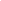 Del alumno:Alevizos, Kathryn – Gaynor, Suzanne (2018) GOLD EXPERIENCE A2 - Student’s book.  Second Edition. Pearson,.  Editorial Pearson Education LimitedNetbooksDiccionario bilingüe online para consulta personalLectura extensivaDel profesor:Alevizos, Kathryn – Gaynor, Suzanne (2018) GOLD EXPERIENCE A2- Student’s book.  Second Edition. England, UK. Editorial Pearson Education LimitedAlevizos, Kathryn (2018) GOLD EXPERIENCE A2 - workbook.  Second Edition. England, UK. Editorial Pearson Education LimitedDarrond, Lisa (2018) Gold Experience A2 – Teacher’s Book. Second Edition. England UK. Editorial Pearson, Education LimitedCD de audioTeacher’s resourcesORIENTACIÓN: EC Y AD; INF; HCSCICLO LECTIVO: 2023NOMBRE DEL ESPACIO CURRICULAR: Lengua Extranjera InglésÁREA: LenguaAÑO: 2º FORMATO: Asignatura PresencialCICLO: BásicoCURSO/S: NIVEL 2 ( 2°1°, 2°2°, 2°3°, 2°4°, 2°5°, 2°6°, 2°7°, 2°8° )                                                                      TURNO: TardePROFESORES A CARGO: Bonilla Mariela, Jacsjanszki Erica.HORAS SEMANALES: 3